Приложение № 1к Правилам предоставлениясубсидий из республиканского бюджетаЧувашской Республики бюджетаммуниципальных округов ибюджетам городских округовна софинансирование мероприятий построительству (реконструкции)и (или) модернизации объектовэлектроснабжения населенных пунктовЧувашской Республики
Заявка
администрации ___________________________________
(наименование муниципального образования)
из республиканского бюджета Чувашской Республики бюджетов муниципальных округов и бюджетам городских округов на софинансирование мероприятий по строительству (реконструкции) и (или) модернизации объектов электроснабжения населенных пунктов Чувашской Республики на __________________ 20____ г.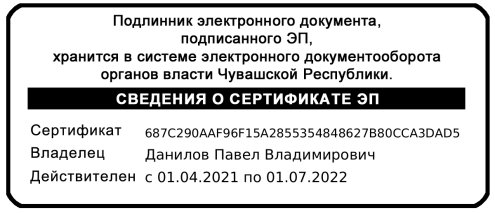 Приложение № 2к Правилам предоставлениясубсидий из республиканского бюджетаЧувашской Республики бюджетаммуниципальных округов ибюджетам городских округовна софинансирование мероприятий построительству (реконструкции)и (или) модернизации объектовэлектроснабжения населенных пунктовЧувашской Республики
Отчет
о расходах бюджета, в целях софинансирования которых предоставляется субсидия
	1. Движение денежных средств 	2. Сведения о направлении расходов бюджета муниципального образования, софинансирование которых осуществляется из республиканского  бюджета Чувашской РеспубликиГлава муниципального округа(глава администрации городского округа)                                   _____________ _______________________________                                                                                                          (подпись)        (расшифровка подписи)Руководитель финансового органаадминистрации муниципального образования                        _____________ _______________________________                                                                                                          (подпись)        (расшифровка подписи)Исполнитель                                                                               _____________ _______________________________                                                                                                           (подпись)        (расшифровка подписи)М.П.____ ____________ 20___ гПриложение № 3к Правилам предоставлениясубсидий из республиканского бюджетаЧувашской Республики бюджетаммуниципальных округов ибюджетам городских округовна софинансирование мероприятий построительству (реконструкции)и (или) модернизации объектовэлектроснабжения населенных пунктовЧувашской Республики
Отчет
о достижении значения результата использования субсидии из республиканского бюджета Чувашской Республики бюджетам муниципальных округов и бюджетам городских округов на софинансирование мероприятий по строительству (реконструкции) и (или) модернизации объектов электроснабжения населенных пунктов Чувашской Республики по состоянию                                                        на ______________ 20___ года№ппНаименование населенного пунктаПредусмотрено средств, рублейПредусмотрено средств, рублейПредусмотрено средств, рублейФактически перечислено средств на _____________________(первое число месяца,следующего за отчетным)нарастающим итогом с начала года, рублейФактически перечислено средств на _____________________(первое число месяца,следующего за отчетным)нарастающим итогом с начала года, рублейФактически перечислено средств на _____________________(первое число месяца,следующего за отчетным)нарастающим итогом с начала года, рублейОстаток средств на _____________________(первое число месяца,следующего за отчетным)нарастающим итогом с начала года, рублейОстаток средств на _____________________(первое число месяца,следующего за отчетным)нарастающим итогом с начала года, рублейОстаток средств на _____________________(первое число месяца,следующего за отчетным)нарастающим итогом с начала года, рублейТребуемая к финансированию сумма за счет средств республиканского бюджета Чувашской Республики, рублей№ппНаименование населенного пунктавсегов том числе средствв том числе средстввсегов том числе средствв том числе средстввсегов том числе средствв том числе средствТребуемая к финансированию сумма за счет средств республиканского бюджета Чувашской Республики, рублей№ппНаименование населенного пунктавсегореспубликанского бюджета Чувашской Республикиместного бюджетавсегореспубликанского бюджета Чувашской Республикиместного бюджетавсегореспубликанского бюджета Чувашской Республикиместного бюджетаТребуемая к финансированию сумма за счет средств республиканского бюджета Чувашской Республики, рублей123456789101112Глава муниципального округа(глава администрации городского округа)___________________________________                                                             (подпись)(расшифровка подписи)Руководитель финансового органаадминистрации муниципального образования______________________________________                                                       (подпись)(расшифровка подписи)Исполнитель___________________________________                                                        (подпись)(расшифровка подписи)М.П.___ ____________ 20__ г.Наименование уполномоченного органа местного самоуправления  Наименование финансового органа муниципального образования       Наименование  органа исполнительной власти Чувашской Республики – главного распорядителя средств республиканского бюджета Чувашской Республики             Наименование государственной программы                    Периодичность  Единица измерения: рублей (с точностью до второго десятичного знака после запятой)Наименование показателя Код строки Средства бюджета муниципального образования Средства бюджета муниципального образования Средства бюджета муниципального образования Средства бюджета муниципального образования Наименование показателя Код строки всего всего в том числе средства из бюджета субъекта Российской Федерации в том числе средства из бюджета субъекта Российской Федерации Наименование показателя Код строки за отчетный период нарастающим итогом с начала года за отчетный период нарастающим итогом с начала года 123456Остаток средств субсидии на начало года, всего 010 x x из них: подлежит возврату в республиканский бюджет Чувашской Республики 011 x x Объем субсидии, предоставленный бюджету муниципального образования из республиканского бюджета Чувашской Республики 020 Предусмотрено в бюджете (сводной бюджетной росписью) муниципального образования расходов, в целях софинансирования которых предоставлена субсидия 030 x x Поступило средств субсидии в бюджет муниципального образования из республиканского бюджета Чувашской Республики 040 x x Израсходовано средств бюджета муниципального образования (кассовый расход) 050 Восстановлено средств субсидии в бюджет муниципального образования, всего 060 x x в том числе: использованных не по целевому назначению в текущем году 061 x x 123456использованных не по целевому назначению в предшествующие годы 062 x x использованных в предшествующие годы 063 x x Возвращено в республиканский бюджет Чувашской Республики средств субсидии, всего 070 x x в том числе: остаток средств субсидии на начало года 071 x x использованных не по целевому назначению 072 x x использованных в предшествующие годы 073 x x Остаток средств субсидии на конец отчетного периода (года), всего 080 x x из них: подлежит возврату в республиканский бюджет Чувашской Республики 081 x x Направление расходов Направление расходов Наименование мероприятия Код строки Предусмотрено бюджетных ассигнований в бюджете муниципального образования на 20__ г. Кассовые расходы бюджета муниципального образования Кассовые расходы бюджета муниципального образования Уровень софинансирования, % Справочно Справочно Справочно Справочно Справочно код по БК наименование Наименование мероприятия Код строки Предусмотрено бюджетных ассигнований в бюджете муниципального образования на 20__ г. за отчетный период нарастающим итогом с начала года Уровень софинансирования, % предусмотрено бюджетных ассигнований в бюджете муниципального образования на 20__ г. поступило из республиканского бюджета Чувашской Республики уровень софинансирования, % кассовые расходы бюджета муниципального образования кассовые расходы бюджета муниципального образования код по БК наименование Наименование мероприятия Код строки Предусмотрено бюджетных ассигнований в бюджете муниципального образования на 20__ г. за отчетный период нарастающим итогом с начала года Уровень софинансирования, % предусмотрено бюджетных ассигнований в бюджете муниципального образования на 20__ г. поступило из республиканского бюджета Чувашской Республики уровень софинансирования, % за отчетный период нарастающим итогом с начала года 1 2 3 4 5 6 7 8 9 10 11 12 13 Наименование мероприятияНаименование результата использования субсидии (далее - показатель результативности)Единица измеренияпо ОКЕИЕдиница измеренияпо ОКЕИГод, на который запланировано достижение показателя результативностиЗначение показателярезультативностиЗначение показателярезультативностиВеличинаотклонения,%ПричинаотклоненияНаименование мероприятияНаименование результата использования субсидии (далее - показатель результативности)наименованиекодГод, на который запланировано достижение показателя результативностипланфактВеличинаотклонения,%Причинаотклонения123456789Глава муниципального округа(глава администрации городского округа)______________________________________                                                       (подпись)(расшифровка подписи)Руководитель финансового органаадминистрации муниципального образования______________________________________                                                       (подпись)(расшифровка подписи)Исполнитель______________________________________                                                       (подпись)(расшифровка подписи)М.П.___ ____________ 20__ г.